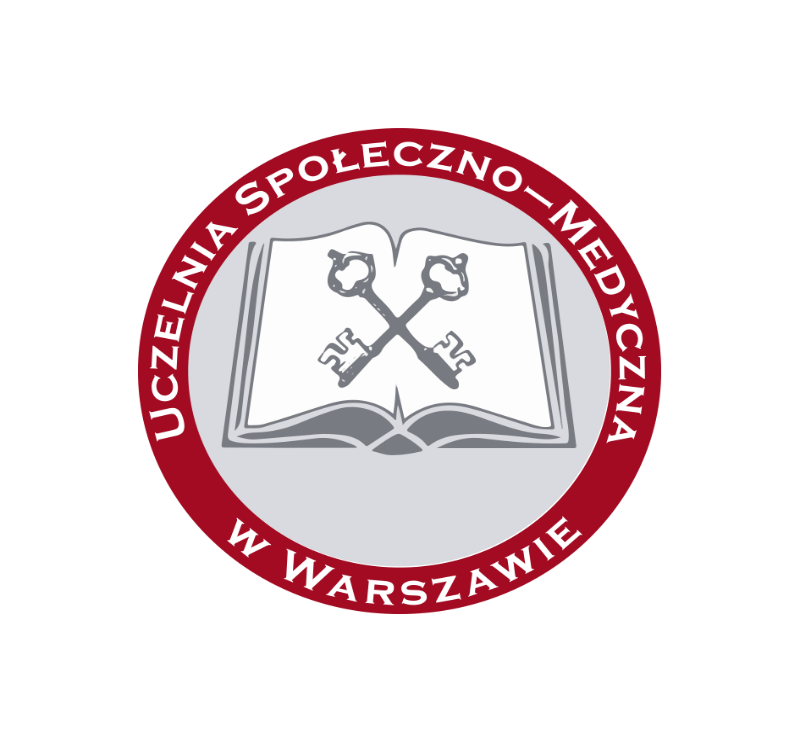 UCZELNIA SPOŁECZNO-MEDYCZNA W WARSZAWIEWydział Nauk Medycznych  i Nauk o Zdrowiu Kierunek: DIETETYKADZIENNIK PRAKTYK ZAWODOWYCHSTUDIA PIERWSZEGO STOPNIA........................................................................................................................................................................(imię i nazwisko studenta)...................................................................(nr albumu)Praktyka z technologii potraw w semestrze IV – 100 godzinCel praktyki: zapoznanie studenta z metodami i technikami przygotowania potraw, wpływ poszczególnych etapów obróbki technologicznej na wartość odżywczą potraw, zdobycie praktycznych umiejętności w zakresie przygotowywania posiłków zgodnie 
z zasadami w zakresie bezpieczeństwa żywności.  Termin odbywania praktyki: ....................................................Miejsce praktyki:.....................................................................................................................................................................(pieczęć jednostki, w której praktyka została zrealizowana)Liczba opuszczonych godzin (usprawiedliwione/nieusprawiedliwione): ...................................................Zaliczenie/brak zaliczenia: ...............................................................................................................................................Uwagi dotyczące praktyki zawodowej: ....................................................................................................................................................................................................................................................................................................................................................................................................................................................................................................UWAGA! Warunkiem wystawienia zaliczenia końcowego z praktyki jest uzyskanie zaliczenia          na ocenę każdego efektu kształcenia w zakresie umiejętności oraz kompetencji społecznych.Opinia zakładowego opiekuna praktyk:............................................................................................................................................................................................................................................................................................................................................................................................................................................................................................................................................................................................(podpis zakładowego opiekuna praktyk)Karta przebiegu praktyki w placówceTermin odbywania praktyki: ..........................................................	Miejsce praktyki:...............................................................................................................................................................(pieczęć jednostki, w której praktyka została zrealizowana)Podpis zakładowego opiekuna praktyk:………………………………………………………………Termin odbywania praktyki: ..........................................................	Miejsce praktyki:...............................................................................................................................................................(pieczęć jednostki, w której praktyka została zrealizowana)Podpis zakładowego opiekuna praktyk:………………………………………………………………DataPieczęć i podpisZakładowego opiekuna praktyk....................................................................................................................................................(praktyki zatwierdził)Uczelnianego opiekuna praktyk....................................................................................................................................................(praktyki zatwierdził)SymbolOcena efektów uczenia się dla praktyki w poradni dietetycznej lub dziale żywienia w szpitalu.   ZALICZENIE          NA OCENĘWIEDZAWIEDZAWIEDZAK_W09Student posiada wiedzę w zakresie struktury organizacyjnej placówki.K_W08Zna i rozumie pojęcia z zakresu różnorodnej technologii produkcji żywności w zakładzie oraz wyposażenie w umiejętność przygotowywania posiłków zgodnie z zasadami prawidłowego żywienia.SymbolOcena efektów uczenia się dla praktyki w poradni dietetycznej lub dziale żywienia w szpitalu.   ZALICZENIE     NA OCENĘUMIEJĘTNOŚCIUMIEJĘTNOŚCIUMIEJĘTNOŚCIK_U11Potrafi przygotowywać potrawy stosowane w dietoterapii, przy wykorzystaniu odpowiednich technik.SymbolOcena efektów uczenia się dla praktyki w poradni dietetycznej lub dziale żywienia w szpitalu.   ZALICZENIE         NA OCENĘKOMPETENCJE SPOŁECZNEKOMPETENCJE SPOŁECZNEKOMPETENCJE SPOŁECZNEK_K03Jest gotów do dalszego poszerzania swojej wiedzy oraz podnoszenia kwalifikacji zawodowych.K_K06Jest gotów do dbania o bezpieczeństwo swoje i innych, w tym klientów, pacjentów, współpracowników.ZALICZENIE KOŃCOWE Z PRAKTYKI   ZALICZENIE    NA OCENĘZALICZENIE KOŃCOWE Z PRAKTYKIDataGodziny pracyLiczba godzinWyszczególnienie zajęćUwagiDataGodziny pracyLiczba godzinWyszczególnienie zajęćUwagi